Working Group for the Development of a UPOV Denomination Similarity Search ToolSecond Meeting
Geneva, June 9, 2015draft agendaprepared by the Office of the Union

Disclaimer:  this document does not represent UPOV policies or guidanceOpening of the sessionAdoption of the agendaReport of the WG-DST Test study and possible use of a UPOV denomination similarity search tool within UPOV (document to be prepared by the Office of the Union)Phonetic issues (document to be prepared by the Office of the Union)Linguistic issues (document to be prepared by the Office of the Union)Revision of document UPOV/INF/12 “Explanatory Notes on Variety Denominations under the UPOV Convention” (document to be prepared by the Office of the Union)Date and program of the next meeting[End of document]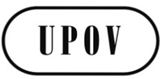 EUPOV/WG-DST/2/1ORIGINAL:  EnglishDATE:  May 22, 2015INTERNATIONAL  FOR THE PROTECTION OF NEW VARIETIES OF PLANTS INTERNATIONAL  FOR THE PROTECTION OF NEW VARIETIES OF PLANTS INTERNATIONAL  FOR THE PROTECTION OF NEW VARIETIES OF PLANTS 